النشاطات الشهرية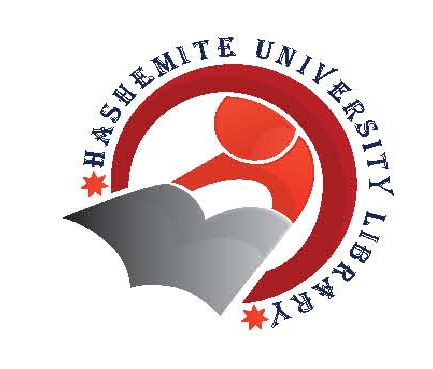 لمكتبة الجامعة الهاشميةشهر آذار لسنة 2018ملاحظات  هامة  :الحد الادنى لعقد اي ورشة تدريبية هو (10) اشخاص ، وفي حال عدم اكتمال العدد يؤجل النشاط  للشهر التالي.التسجيل في الورش التدريبية  : (   المكتبة / السيده عليا عكنان  ،  هاتف    4861 )اي ملاحظة او اقتراح : تزويده وبشكل خطي لادارة المكتبة .اليومالتاريخالتاريخالساعةالساعةعنوان الورشةالمكانالفئة المستهدفةالمدربالخميس1/3/20181/3/201812-212-2كيف تصبح قارئاً جيداً   ( اهمية القراءة  ، القراءة الواعيه ،  …)قاعة الركن الأمريكيالسادة أعضاء الهيئة التدريسية والطلبةد. خلود العموشالأحد4/3/20184/3/201812-212-2كيفية استخدام المكتبة الرقميةقاعة الركن الأمريكيالسادة أعضاء الهيئة التدريسية والطلبةأشرف عمروالإثنين5/3/20185/3/201812-112-1كيفية استخدام والإستفادة من دليل الدوريات العالمي Ulrich'sقاعة العمل الإجتماعيالساده اعضاء الهيئة التدريسية عليا عكنانالثلاثاء6/3/20186/3/201812-212-2كيف تستفيد من خدمات المراجع والمواد السمعية والبصريةقاعة العمل الإجتماعيطلبة الجامعةد. رائده اخو زاهيهالاربعاء7/3/20187/3/201812-112-1كيف تستفيد من المكتبات الاردنية من خلال مكتبة الجامعة ،  وكيفية استخدام الفهرس الآلي للمكتبةقاعة العمل الإجتماعيالسادة أعضاء الهيئة التدريسية والطلبةرائف الكوفحيالخميس8/3/20188/3/201812-212-2كيفية استخدام نظام البحث الموحد  والخدمات المتوفرة على صفحة المكتبةقاعة العمل الإجتماعيطلبة الجامعة      ثائر أبو زقيبه                    &       حسام العابدالأحد11/3/201812-112-1كيفية استخراج بحث أو مقالة علمية    كيفية استخراج بحث أو مقالة علمية    قاعة العمل الإجتماعيطلبة الجامعةلقاء ابو محفوظالإثنين12/3/201812-212-2كيفية استخدام قواعد البيانات :(Proquest , EBSCO,...)كيفية استخدام قواعد البيانات :(Proquest , EBSCO,...)قاعة العمل الإجتماعيطلبة           الكليات الإنسانيةبلال ابو ديهالثلاثاء13/3/201812-212-2كيفية استخدام قواعد البيانات : (Springer,Sage, ...)كيفية استخدام قواعد البيانات : (Springer,Sage, ...)قاعة العمل الإجتماعيطلبة            الكليات العلميةبلال ابو ديهالأربعاء14/3/201812-212-2كيفية استخدام قاعدة البيانات :Dar Almandumah )EduSearch,HumanIndex,AraBase,IslamicInfo,EcoLink)كيفية استخدام قاعدة البيانات :Dar Almandumah )EduSearch,HumanIndex,AraBase,IslamicInfo,EcoLink)قاعة الركن الأمريكيالسادة أعضاء الهيئة التدريسية والطلبةممثل شركة دار المنظومة الخميس15/3/20189 - 39 - 3 يوم مفتوح   /  (  مساعدة الطلبة  والمجتمع المحلي   والاجابة على الاستفسارات ) يوم مفتوح   /  (  مساعدة الطلبة  والمجتمع المحلي   والاجابة على الاستفسارات ) يوم مفتوح   /  (  مساعدة الطلبة  والمجتمع المحلي   والاجابة على الاستفسارات ) يوم مفتوح   /  (  مساعدة الطلبة  والمجتمع المحلي   والاجابة على الاستفسارات )جميع موظفي المكتبةالأحد18/3/2018 12 -1:30 12 -1:30البيانات الضخمة ومستقبل المعلوماتالبيانات الضخمة ومستقبل المعلوماتقاعة الركن الأمريكيالسادة أعضاء الهيئة التدريسية والطلبةد . خالد الصرايرهالإثنين19/3/201812-212-2كيفية الطباعة والتصوير وعرض البيانات بطريقة ثلاثية الابعاد (التقنيات ثلاثية الأبعاد)كيفية الطباعة والتصوير وعرض البيانات بطريقة ثلاثية الابعاد (التقنيات ثلاثية الأبعاد)قاعة الركن الأمريكيطلبة الجامعةفادي الشرع & حسام العابدالثلاثاء20/3/201812-212-2كيفيةالإستفادة من الرسائل الجامعية : ( محلياً وعربياً وعالميا ) من خلال المكتبة الرقميةكيفيةالإستفادة من الرسائل الجامعية : ( محلياً وعربياً وعالميا ) من خلال المكتبة الرقميةقاعة العمل الإجتماعيطلبة        الدراسات العليااشرف عمروالاربعاء21/3/201812-212-2كيفية استخدام قواعد البيانات الطبية:(Medline , HINRI, ...)كيفية استخدام قواعد البيانات الطبية:(Medline , HINRI, ...)قاعة العمل الإجتماعيطلبة           الكليات الطبيةبلال ابو ديهالخميس22/3/201812-212-2مناقشة كتابمناقشة كتابقاعة العمل الإجتماعيطلبة الجامعةد. رائده اخو زاهيهالأحد25/3/201812-212-2آليات النشر في المجلات العلمية المحكمه  و كيفية استخدام المكتبة الرقميةآليات النشر في المجلات العلمية المحكمه  و كيفية استخدام المكتبة الرقميةقاعة الركن الأمريكيالساده أعضاء الهيئة التدريسية شركة تك نوليدج&أشرف عمروالإثنين26/3/201812-112-1كيف تفهرس مكتبة منزلككيف تفهرس مكتبة منزلكقاعة العمل الإجتماعيطلبة الجامعة  والمجتمع المحليزهره سوسربيالثلاثاء27/3/201812-112-1جولة عملية في مرافق المكتبة( الكتب الورقية والكتب الإلكترونية )جولة عملية في مرافق المكتبة( الكتب الورقية والكتب الإلكترونية )قاعة العمل الإجتماعيطلبة الجامعةشريف الشياب &اشرف عمروالاربعاء28/3/201812-212-2البحث والكتابة في العلوم المختلفة ( في تلقي النص )البحث والكتابة في العلوم المختلفة ( في تلقي النص )قاعة الركن الأمريكيالسادة أعضاء الهيئة التدريسية والطلبةأ.د يوسف عليماتالخميس29/3/201812-112-1كيفية استخدام قاعدة البيانات:Emeraldكيفية استخدام قاعدة البيانات:Emeraldقاعة العمل الإجتماعيطلبة كلية الإقتصاد والعلوم الإداريةبلال ابو ديه